§2382-B.  Uniform administration of classifications; reporting of rating and other information; membership in advisory organization1.  Uniform classification system; uniform experience rating plan.  Every workers' compensation insurer, including self-insurers, shall adhere to a uniform classification system and uniform experience rating plan filed with the superintendent by an advisory organization designated by the superintendent and subject to the superintendent's disapproval.  An insurer may develop subclassifications of the uniform classification system upon which a rate may be made; provided, however, that such subclassifications must be filed with the superintendent 30 days prior to their use.    The superintendent shall disapprove a subclassification if:A.  The insurer fails to demonstrate that the data produced can be reported consistently with the uniform statistical plan and classification system; or  [PL 1991, c. 885, Pt. B, §12 (NEW); PL 1991, c. 885, Pt. B, §13 (AFF).]B.  The proposed subclassification:(1)  Is not reasonably related to the exposure to claim;(2)  Is not adequately defined;(3)  Has not been shown to distinguish among insureds based on the potential for or hazard of loss; or(4)  Is or will be unfairly discriminatory.  [PL 1991, c. 885, Pt. B, §12 (NEW); PL 1991, c. 885, Pt. B, §13 (AFF).][PL 1991, c. 885, Pt. B, §12 (NEW); PL 1991, c. 885, Pt. B, §13 (AFF).]2.  Designation of advisory organization.  The superintendent shall designate an advisory organization to assist the superintendent in gathering, compiling and reporting relevant statistical information.  Every workers' compensation insurer shall record and report its workers' compensation experience to the designated advisory organization as set forth in the uniform statistical plan approved by the superintendent.[PL 1991, c. 885, Pt. B, §12 (NEW); PL 1991, c. 885, Pt. B, §13 (AFF).]3.  Filing of manual rules.  The designated advisory organization shall develop and file manual rules, subject to the approval of the superintendent, reasonably related to the recording and reporting of data pursuant to the uniform statistical plan, uniform experience rating plan, and the uniform classification system.  Every workers' compensation insurer shall adhere to the approved manual rules and experience rating plan in writing and reporting its business.  An insurer may not agree with any other insurer or with an advisory organization to adhere to manual rules that are not reasonably related to the recording and reporting of data pursuant to the uniform classification system or the uniform statistical plan.[PL 1991, c. 885, Pt. B, §12 (NEW); PL 1991, c. 885, Pt. B, §13 (AFF).]4.  Advisory organization membership.  Each workers' compensation insurer shall be a member or subscriber of the workers' compensation advisory organization designated by the superintendent.[PL 1991, c. 885, Pt. B, §12 (NEW); PL 1991, c. 885, Pt. B, §13 (AFF).]SECTION HISTORYPL 1991, c. 885, §B12 (NEW). PL 1991, c. 885, §B13 (AFF). The State of Maine claims a copyright in its codified statutes. If you intend to republish this material, we require that you include the following disclaimer in your publication:All copyrights and other rights to statutory text are reserved by the State of Maine. The text included in this publication reflects changes made through the First Regular and First Special Session of the 131st Maine Legislature and is current through November 1. 2023
                    . The text is subject to change without notice. It is a version that has not been officially certified by the Secretary of State. Refer to the Maine Revised Statutes Annotated and supplements for certified text.
                The Office of the Revisor of Statutes also requests that you send us one copy of any statutory publication you may produce. Our goal is not to restrict publishing activity, but to keep track of who is publishing what, to identify any needless duplication and to preserve the State's copyright rights.PLEASE NOTE: The Revisor's Office cannot perform research for or provide legal advice or interpretation of Maine law to the public. If you need legal assistance, please contact a qualified attorney.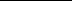 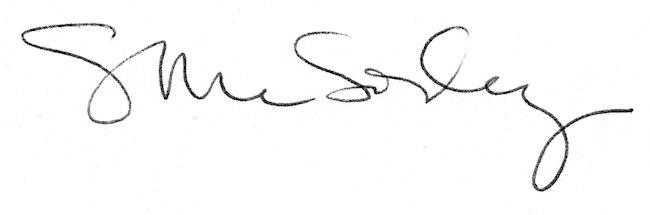 